 NAl<ITNárodní agentura pro komunikační a informační technologie, s.p. Kodaňská 1441/46, 101 00 Praha 10 -VršoviceIČ 04767543 DIČ CZ04767543Zapsáno v obchodním rejstříku u Městského soudu v Praze, spisová značka A 77322BTW Advertising, s.r.o. Na Kozačce 1289/7 120 00 Praha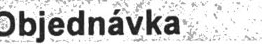 DIČ: CZ01639862 IČ:	01639862Podle všeobecně platnýchustanoveni obchodnlho zákonlkua za ujednáni uvedenýchv prnoze této objednávky objednáváme u Vás s dodacl lhůtou:	19.02.2021Vaše člslo:	57631Adresa dodávky: Sklad ředitelství Praha Kodaňská 1441/46 101 00 Praha 10Pol.	Materiál Objedn.množOznačeníJednotka	Cena za jedn. bez DPH	Cena celk. bez DPH0001O 618461390098.500Náklady na marketing (N)Jedn.výk.	1,00	98.500,00Na základě provedené cenové poptávky u vás objednáváme grafické práce a tisk vizitek. Plnění bude realizováno v souladu s vaší nabídkou, podanou v rámci cenové poptávky dne 17.12.2020. a za podmínek upravených ve Všeobecných obchodních podmínkách NAKIT, které byly součástí zadání cenové poptávky.Kontaktní osoba xxxCelková hodnota CZK	98.500,00	NAl{ITNárodní agentura pro komunikační a informační technologie, s.p. Kodaňská 1441/46, 101 00 Praha 10 - VršoviceIČ  04767543 DIČ CZ04767543Zapsáno v obchodním rejstříku u Městského soudu v Praze, spisová značka A 77322BTW Advertising, s.r.o. Na Kozačce 1289/7 120 00 PrahaClsloObjednávkyldatum3610003016 / 27.01.2021Odvol.ke kontrak. 5700001845Číslo smlouvy	Cenová poptávka 194/2020 Splatnost faktury dle smlouvy je 30 dnů.Cenu uveďte na potvrzení objednávky. Číslo objednávky uveďte jako referenci na faktuře. Faktury zasílejte na korespondenční adresu: Národní agentura pro komunikační a informační technologie, s.p. skenovací centrum, Kodaňská 1441/46, 101 00 Praha 10 - Vršovice, nebo v elektronické formě na adresu: faktury@nakit.cz, dle podmínek stanovenýchve smlouvě.V případě, že dodavatel splňuje podmínku§ 81 odst. 2 písm. b) zákona č. 435/2004 Sb., o zaměstnanosti (zaměstnávání ZTP), je povinen tuto skutečnost oznámit v rámci každého vystaveného daňového dokladu.V případě, že plnění dle této objednávky/smlouvy bude podléhat daňovému režimu podle § 92e zákona č. 235/2004 Sb., o DPH v platném znění, Národní agentura pro komunikační a informační technologie, s.p. prohlašuje, že je plátcem daně z přidané hodnoty a že činnosti, které jsou předmětem této objednávky/smlouvypoužije pro svou ekonomickou činnost.Vzhledem k povinnosti uveřejňovat veškeré smlouvy v hodnotě nad 50 tis. Kč bez DPH v Registru smluv vyplývající ze zákona č. 340/2015 Sb., Vás žádáme o potvrzení objednávky, a to nejlépe zasláním skenu objednávky podepsané za Vaši stranu osobou k tomu oprávněnou tak, aby bylo prokazatelné uzavření smluvního vztahu. Uveřejnění v souladu se zákonem zajistí odběratel - Národní agentura pro komunikační a informační technologie, s.p.·····················Razítko a podpis dodavateleRazítko a podpis odběratele: